Ivan KlímaIvan Klíma (* 1931) se řadí k předním autorům české literatury druhé poloviny dvacátého a počátku tohoto století. Ceněny jsou především jeho povídkové soubory a některé romány, např. Láska a smetí.   Pracovní list pro žáky středních škol je součástí kolekce Velká jména české literatury, která je věnována vybraným autorům narozeným nebo zemřelým v roce s jedničkou na konci. Cílem je připomenout výrazného představitele stále ještě současné české literatury.Ivan Klíma____________________________________________________Uveďte historické události, které jsou  v životě Ivana Klíma považovány za zásadní:…………………………………………………………………………………………………………………………………………………………………………………………………………………………………………………………………………………………………………………………………………………………………………………………………………………………………………………………………………………………………………………………………………………………………………………………………………………………………………………………………………………………………………………………………………………………………………………………………………………………………………………Popište, jak se vyvíjel vztah Ivana Klíma ke komunistickému režimu:…………………………………………………………………………………………………………………………………………………………………………………………………………………………………………………………………………………………………………………………………………………………………………………………………………………………………………………………………………………………………………………………………………………………………………………………………………………………………………………………………………………………………………………………………………………………………………………………………………………………………Uveďte na základě videa důvody, které vedly Ivana Klímu k rozhodnutí neodejít do emigrace: …………………………………………………………………………………………………………………………………………………………………………………………………………………………………………………………………………………………………………………………………………………………………………………………………………………………………………………………………………………………………………………………………………………………………………………………………………………………………………………………………………………………………………………………………………………………………………………………………………………………………Podpořte argumenty Klímovo tvrzení, že v určitých obdobích našich dějin literatura suplovala politiku: …………………………………………………………………………………………………………………………………………………………………………………………………………………………………………………………………………………………………………………………………………………………………………………………………………………………………………………………………………………………………………………………………………………………………………………………………………………………………………………………………………………………………………………………………………………………………………………………………………………………………Co jsem se touto aktivitou naučil(a):………………………………………………………………………………………………………………………………………………………………………………………………………………………………………………………………………………………………………………………………………………………………………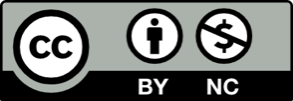 